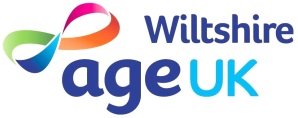 Age UK Wiltshire wants to meet the aims and commitments set out in its equality policy. This includes not discriminating under the Equality Act 2010 and building an accurate picture of the make-up of the workforce in encouraging equality and diversity.The organisation needs your help and co-operation to enable it to do this but filling in this form is voluntary.Please return the completed form along with your application to recruitment@ageukwiltshire.org.uk  or Age UK Wiltshire, The Wool Shed, New Park St, Devizes, SN10 1DY.  The information provided on this form will not have any bearing on the selection process.  Information that you provide will be used solely to help us monitor our performance. In accordance with the General Data Protection Regulations [2018], all information will be treated in the strictest confidence. Gender   Man  	   Woman    Intersex  	Non-binary  	Prefer not to say  If you prefer to use your own term, please specify here Are you married or in a civil partnership?   Yes 		No    	Prefer not to say Age	16-24		25-29		30-34	 	35-39		40-44	    45-49		50-54		55-59		60-64		65+	     Prefer not to say   What is your ethnicity?Ethnic origin is not about nationality, place of birth or citizenship. It is about the group to which you perceive you belong. Please tick the appropriate boxWhiteEnglish 	Welsh 	Scottish 	Northern Irish 	Irish 	British     Gypsy or Irish Traveller    Prefer not to say Any other white background, please write in:  Mixed/multiple ethnic groupsWhite and Black Caribbean 	White and Black African       White and Asian 	    Prefer not to say     Any other mixed background, please write in:     Asian/Asian BritishIndian   	   Pakistani        Bangladeshi  	   Chinese     Prefer not to say     Any other Asian background, please write in:  		Black/ African/ Caribbean/ Black BritishAfrican  	    Caribbean	     Prefer not to say     Any other Black/African/Caribbean background, please write in:   Other ethnic groupArab	   Prefer not to say   Any other ethnic group, please write in: 	Do you consider yourself to have a disability or health condition?   Yes 	 	No 	  	 Prefer not to say What is the effect or impact of your disability or health condition on your ability to give your best at work? Please write in here:The information in this form is for monitoring purposes only. If you believe you need a ‘reasonable adjustment’, then please discuss this with your manager, or the manager running the recruitment process if you are a job applicant.What is your sexual orientation?Heterosexual 	  Gay       Lesbian  	     Bisexual  	Prefer not to say       If you prefer to use your own term, please specify here What is your religion or belief?No religion or belief	 	Buddhist 	 Christian       Hindu    Jewish	  	Muslim  Sikh       Prefer not to say   If other religion or belief, please write in: Do you have caring responsibilities? If yes, please select all that applyNone 	Primary carer of a child/children (under 18)  	Primary carer of disabled child/children  	     Primary carer of disabled adult (18 and over)       Primary carer of older person    Secondary carer (another person carries out main caring role) Prefer not to say  Diversity Monitoring Information